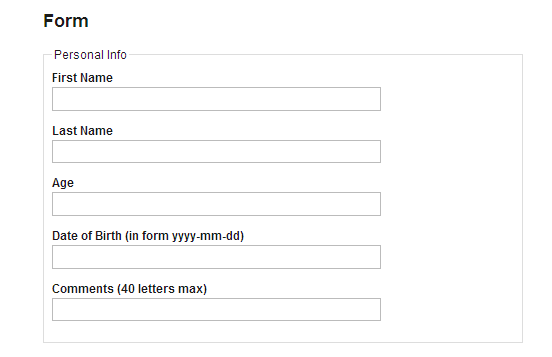 COMPLETE WITH PERSONAL INFORMATIONLast name: _________________________First name: _________________________Circle:		Male		FemaleAge: _______________Address: ______________________               ______________________               ______________________Telephone: _____________________FILL OUT THE INFORMATION BELOWDate:_________________________ First Name: ______________________________________Last Name: _______________________________________ StreetAddress:________________________________________________City:__________________________________________ State: ____________________ Zip Code:__________________ Phone Number:_______________________________________________